       All About Me       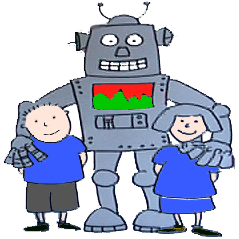 My name is:.........................................................................I like to be called:...............................................................My birthday is on:...............................................................I am ............ years old.The people in my family are:............................................................................................................................................................................................................................................................................................I am best friends with:.............................................................................................................................................................................................................................................................Other people who are important to me are:............................................................................................................................................................................................................................Pets:.........................................................................................................................................Favourite food:........................................................................................................................Things I like to do are:.............................................................................................................................................................................................................................................................I don’t like:.................................................................................................................................................Clubs I go to are:.....................................................................................................................